			THE GREAT MIGRATION  	Dates of the Great Migration:  from ________________ to ________________Based on the following chart, what change in demographics took place in Northern & Midwestern Cities from 1910 – 1930?     	(demo = “people/populations”)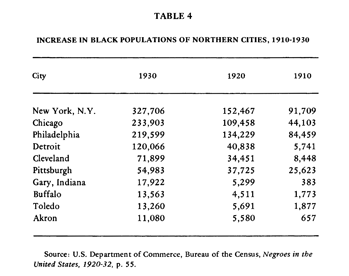 Great Migration: Notes__________ for African Americans in the South were _______________ and _________ paying.African Americans faced _______________________ and _____________________ in the South.African Americans moved to cities in the _________________ and ___________________ in search of better ______________________ opportunities. African Americans also faced discrimination and violence in the _________________ and _____________________. 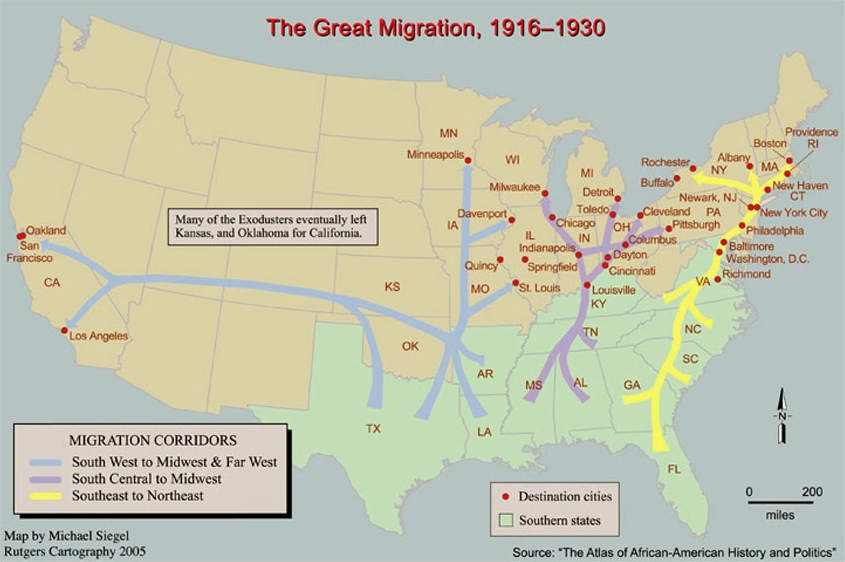 